РЕДАКЦИОННЫЙ СОВЕТ 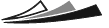 ТЕОРИЯ И МЕТОДИКА ОБУЧЕНИЯ И ВОСПИТАНИЯ (ПО ОБЛАСТЯМ И УРОВНЯМ ОБРАЗОВАНИЯ) (ПЕДАГОГИЧЕСКИЕ НАУКИ)В.А. Далингер  – доктор педагогических наук, профессор (г. Омск, РФ).С.И. Десненко – доктор педагогических наук, профессор (г. Чита,  РФ)Е.А. Дьякова – доктор педагогических наук, профессор (г. Армавир, РФ).П.П. Дьячук – доктор педагогических наук, доцент (г. Красноярск, РФ). М.П. Лапчик – доктор педагогических наук, профессор (г. Омск, РФ). И.А. Новик – доктор педагогических наук, профессор (г. Минск, Беларусь).Л.И. Пономарева – доктор педагогических наук, профессор (г. Шадринск, РФ). М.И. Рагулина – доктор педагогических наук, профессор (г. Омск, РФ). О.В. Тарасова – доктор педагогических наук, профессор (г. Орел, РФ).С.Р. Удалов – доктор педагогических наук, доцент (г. Омск, РФ). ЭКОНОМИКА И УПРАВЛЕНИЕ НАРОДНЫМ ХОЗЯЙСТВОМ (ПО ОТРАСЛЯМ И СФЕРАМ ДЕЯТЕЛЬНОСТИ) (ЭКОНОМИЧЕСКИЕ НАУКИ)А.В. Барчуков – доктор экономических наук (г. Хабаровск, РФ).А.Г. Бурда – доктор экономических наук, профессор (г. Краснодар, РФ).Е.В. Исаева – доктор экономических наук, профессор (г. Омск, РФ). А. И. Ковалёв – доктор экономических наук, профессор (г. Омск, РФ).О.В. Максимчук – доктор экономических наук, профессор (г. Волгоград, РФ).О.В. Михалев – доктор экономических наук, профессор (г. Омск, РФ).Л.А. Омельянович  – доктор экономических наук, профессор (г. Донецк). Е.В. Пилипенко – доктор экономических наук, профессор (г. Нижний Новгород, РФ).Г.Е. Покровский  – кандидат экономических наук, доцент (г. Омск, РФ). Р.Г. Смелик – доктор экономических наук, профессор (г. Омск, РФ).ТЕОРИЯ И ИСТОРИЯ ПРАВА И ГОСУДАРСТВА; ИСТОРИЯ УЧЕНИЙ О ПРАВЕ И ГОСУДАРСТВЕ (ЮРИДИЧЕСКИЕ НАУКИ)В.А. Брилёва – кандидат юридических наук, доцент (г. Гомель, Беларусь).А.А. Васильев – доктор юридических наук, доцент (г. Барнаул, РФ).Т.Е. Грязнова – доктор юридических наук, доцент (г. Омск, РФ).С.Н. Жаров – доктор юридических наук, доцент (г. Челябинск, РФ). В.В. Кожевников  – доктор юридических наук, профессор (г. Омск, РФ).В.Г. Медведев – доктор юридических наук, кандидат исторических наук, доцент (г. Тольятти, РФ).Н.В. Cильченко – доктор юридических наук, профессор (г. Минск,  Беларусь).О.Е. Финогентова  – доктор юридических наук, профессор (г. Калининград, РФ).